Presseinformation, August 2015Erster ausgebildeter Lehrling zum Entsorgungs- und Recyclingfachmann bei der Firma Stark GmbH in IrnfritzDer Lehrberuf zum Entsorgungs- und Recyclingfachmann (Abfall) ist ein Lehrberuf mit Zukunft. In diesem Bereich lässt sich ein zunehmender Bedarf an entsprechend gut qualifizierten Fachkräften feststellen. Die Firma Stark GmbH hat in den letzten drei Jahren Ihren ersten Lehrling zum Entsorgungs- und Recyclingfachmann in Irnfritz ausgebildet.Vor rund fünf Jahren hatte die Stark GmbH in Ihrer Waidhofner Filiale, der sauber und stark GmbH, erstmalig einen Lehrling in dem damals neuen Lehrberuf aufgenommen. Wegen der positiven Erfahrungen, die in dieser Zeit gesammelt wurden, wurde entschlossen auch in Irnfritz eine Fachkraft auszubilden. Im Oktober 2012 startete Marco Denk aus Eggenburg seine Lehre zum Entsorgungs- und Recyclingfachmann in Irnfritz. Neben dem Erlernen der verschiedenen Bereiche im Betrieb wie Metallanalytik, Wertstoffsortierung, Abfallbestimmung, Waage und Werkstatt war im Februar 2014 auch ein einwöchiges Praktikum in einem Labor zu absolvieren. Hier wurde der Umgang mit gefährlichen Stoffen geschult.Im Juli 2015 konnte Marco Denk seine Lehre nach 11 Wochen Berufsschule erfolgreich abschließen und ist nun als Facharbeiter in Irnfritz im Einsatz. 
„Die Arbeit im Freien hat mich schon immer mehr interessiert als in einem Büro. Als mir der Betrieb gezeigt wurde, wusste ich sofort, dass diese Lehre etwas für mich ist. Besonders gefallen mir die abwechslungsreichen Arbeiten!“, resümiert Marco Denk seine Lehrzeit.Ausbildungsleiter während der dreijährigen Lehrzeit war Geschäftsführer Gottfried Stark:“ Mir hat es große Freude bereitet die Lehre eines jungen Menschen von Anfang bis zum Schluss zu begleiten!“Mit der gewonnenen Erfahrung der letzten Jahre ist es für Stark GmbH klar, dass es wieder einen Lehrling im Betrieb geben wird. Bereits im März gab es daher einen Schnuppertag, der jungen Menschen den Lehrberuf näher brachte. Denn die Lehre im Umweltbereich bietet nach der Ausbildung viele Zukunftschancen, sei es in Entsorgungsbetrieben oder als Abfall- und Umweltbeauftragter in größeren Betrieben oder Organisationen.
Mit einem 15 jährigen Schüler aus einer Nachbargemeinde wurde man fündig.
Am 01.09.2015 tritt er die Nachfolge von Marco Denk an und wird seine Ausbildung in Irnfritz beginnen.Bildtexte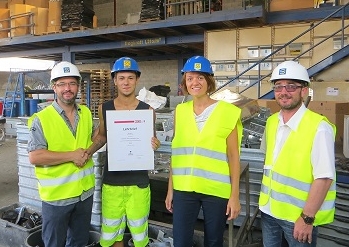 lehrling.jpgDie Stark GmbH gratuliert Ihrem ersten Lehrling zum Erhalt des LehrbriefsIm Bild vlnr: Ing. Reinhard Stark, Marco Denk, Mag. (FH) Rosemarie Schuh, Gottfried StarkDownload: http://www.stark-gmbh.at/wp-content/uploads/lehrling.jpgRückfragen: 
Stark GmbH im Waldviertler Recyclingpark
Starkweg 1, A-3754 IrnfritzMag. (FH) Rosemarie Schuh
Tel: +432986 6655 18, Mail: Rosemarie.Schuh@stark-gmbh.at